ČETVRTAK, 14.5.2020.1. RAZRED1.sat – MATEMATIKAZBRAJANJE 14+3 – vježbanje i ponavljanje- riješi zadatke u RADNOJ BILJEŽNICI na stranici 80.                         i u ZBIRCI ZADATAKA na stranici 105.2. sat – HRVATSKI JEZIKVeliko početno slovo u imenima mjesta  – spoznavanjeNaseljena mjesta imaju ime. Svaka riječ u imenima naseljenih mjesta piše se velikim početnim slovom. Neka imena naseljenih mjesta u sebi imaju riječi u i na. Te se riječi pišu malim početnim slovom.Pogledaj (pročitaj) primjere u Početnici u okviru na stranici 73.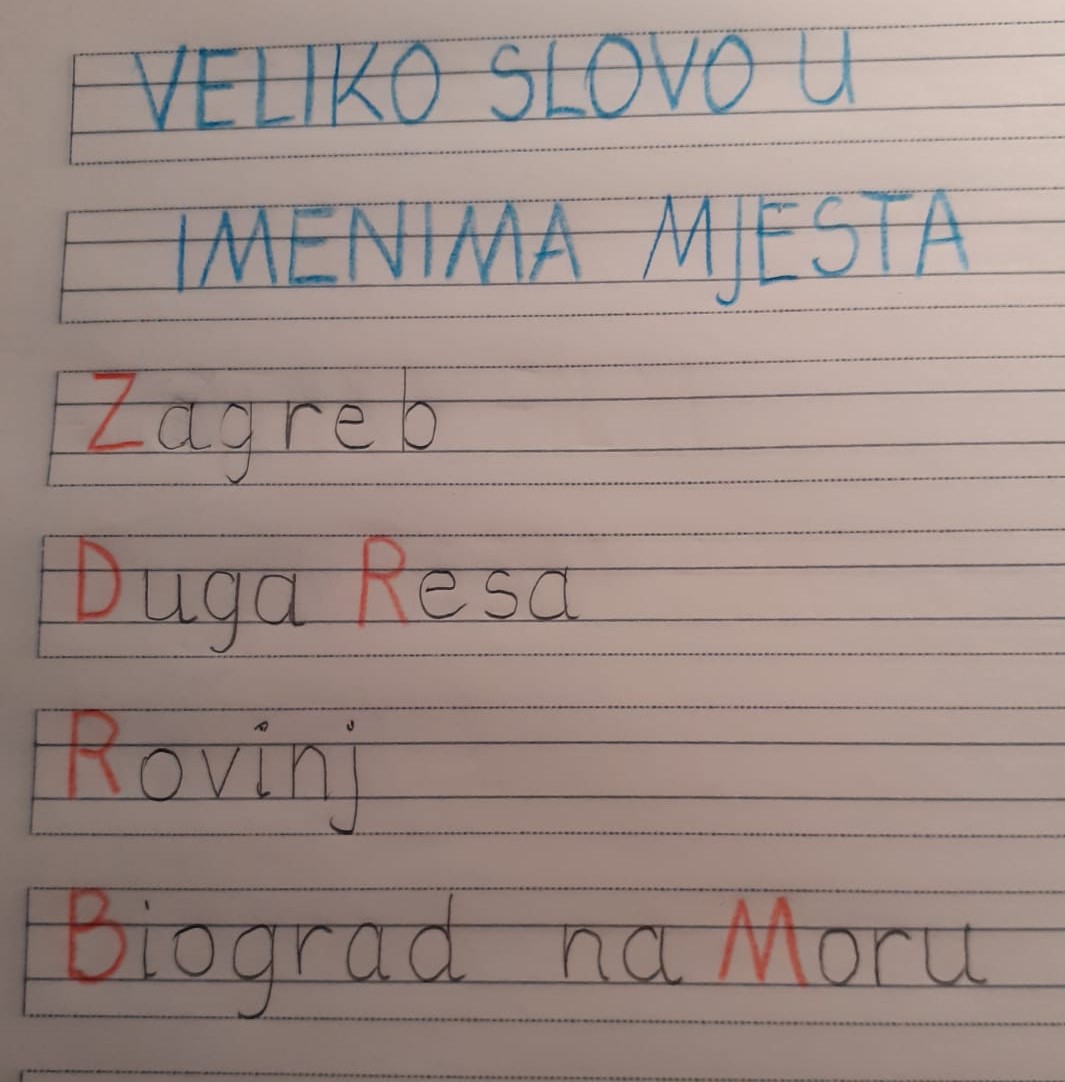 Zapiši u pisanku: 3. i 4. sat – ENGLESKI JEZIK- sadržaj u posebnom dokumentu5. sat – TZK- vježbaj s učiteljem i sportašima u Školi na trećem na HRT3